Product descriptionWarm edge spacer SWISSPACER AdvancePolymer SAN spacer with 35% glass fibre content and thermally improved aluminium foilEquivalent thermal conductivity (in accordance with ift guideline WA-17/1): λ = 0.29 W/mKAvailable in a total of 17 RAL-like colours
RAL 9023, 9005, 9016, 5003, 8003, 8014, 1016, 6018, 6026, 7013, 1011, 1034, 6010, 1015, 1001, 7035 or 8012Performance specificationCan be used in multi-pane insulating glass units according to DIN EN 1279Example structures of multi-pane insulating glass units with SWISSPACER Advance:Double-sheet insulating glass (6 – 16 Ar – 6): Ug = 1.1 W/m²K Triple-sheet insulating glass (6 – 12 Ar – 4 – 12 Ar – 6): Ug = 0.7 W/m²K Physical values or Psi values (W/mK) for multi-pane insulating glass units with SWISSPACER Advance depending on the façade profilesRepresentative linear thermal conductivity coefficients (representative Psi values) determined according to ifa guideline WA-22/1 “Thermally improved spacers – Part 3: Determination of the representative Psi value for façade profiles”Premium product alternativeWarm edge spacer SWISSPACER UltimatePolymer SAN spacer with 35% glass fibre content and high-tech gas barrier foilEquivalent thermal conductivity (in accordance with ift guideline WA-17/1): λ = 0.14 W/mKAvailable in a total of 17 RAL-like colours
RAL: 9023, 9005, 9016, 5003, 8003, 8014, 1016, 6018, 6026, 7013, 1011, 1034, 6010, 1015, 1001, 7035 or 8012Complementary productSWISSPACER AIR for permanent pressure equalisation of insulating glass unitsThe SWISSPACER AIR is a metal sleeve with an integrated special membrane. SWISSPACER AIR was developed as a permanent pressure equaliser in order to be able to transport multi-pane insulating glass units over differences in height and to minimize the distortions of the glass panes due to the climatic loads.Technical Approval (DIBt) No. Z-70.4-249 of 11 March 2019 for: Pressure-equalising multi-pane insulating glass units with Swisspacer Air pressure relief valveManufacturerSWISSPACER Vetrotech Saint-Gobain International AG 
Sonnenwiesenstrasse 15 | 8280 Kreuzlingen, Switzerland
www.swisspacer.com; info@swisspacer.com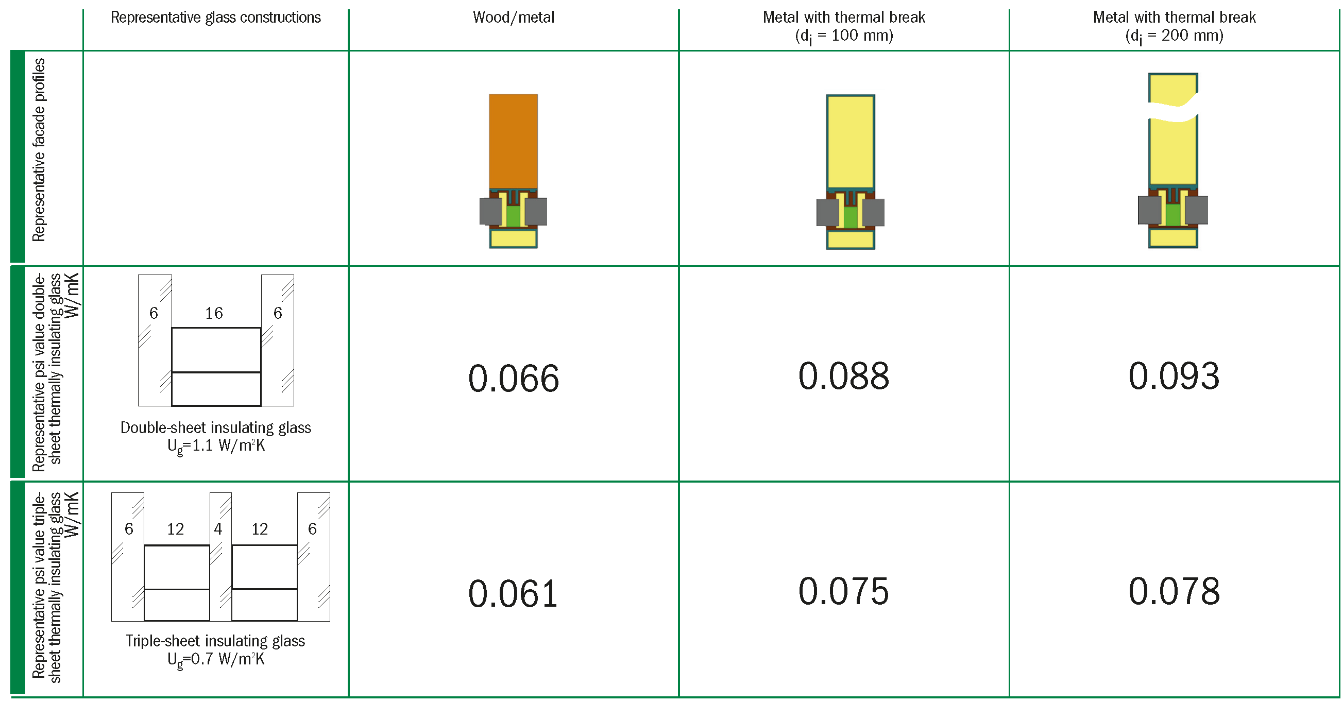 Extract from datasheet Psi façade profiles (May 2016 – No. CW24 – Revision index 3-06/2021 – valid until June 30th, 2023) © Arbeitskreis Warme Kante / Bundesverband Flachglas BF